Отбор на службу по контракту в аэропорт ДомодедовоОтряд пограничного контроля Федеральной службы безопасности Российской Федерации в МАП Домодедово приглашает юношей и девушек пройти отбор 
на службу по контракту.Требования к кандидату и условия прохождения военной службы:гражданство Российской Федерации у кандидата и его близких родственников;отсутствие судимости у кандидата и его близких родственников;возраст от 18 до 30 лет;годность к военной службе по состоянию здоровья и морально-деловым качествам;наличие положительной характеристики по месту работы, учебы.График несения службы (день, ночь, отсыпной, выходной):8.00-20.00 - Дневная смена20.00-08.00 - Ночная сменаЕжемесячное денежное довольствие от 32 тысяч рублей. На время службы осуществляется выплата денежной компенсации за наем (поднаем) жилых помещений, в соответствии с законодательством РФ.Льготы, полагающиеся военнослужащим по контракту:бесплатное медицинское обслуживание;обязательное государственное страхование жизни и здоровья;военная выслуга лет из расчета 1 год за 1,5 года;получение бесплатного образования в ведомственных вузах;бесплатное форменное обмундирование;право на получение в собственность жильё путем участия в накопительной ипотечной системе жилищного обеспечения военнослужащих;предоставление путевок в ведомственные санатории и дома отдыха;приобретение права на пенсию при выслуге в льготном исчислении;юноши с высшим образованием имеют право на замену военной службы по призыву службой по контракту;ежегодный оплачиваемый отпуск от 45 дней.По всем  вопросам обращайтесь: 8 (964) 563-62-94  Сергей Сергеевич.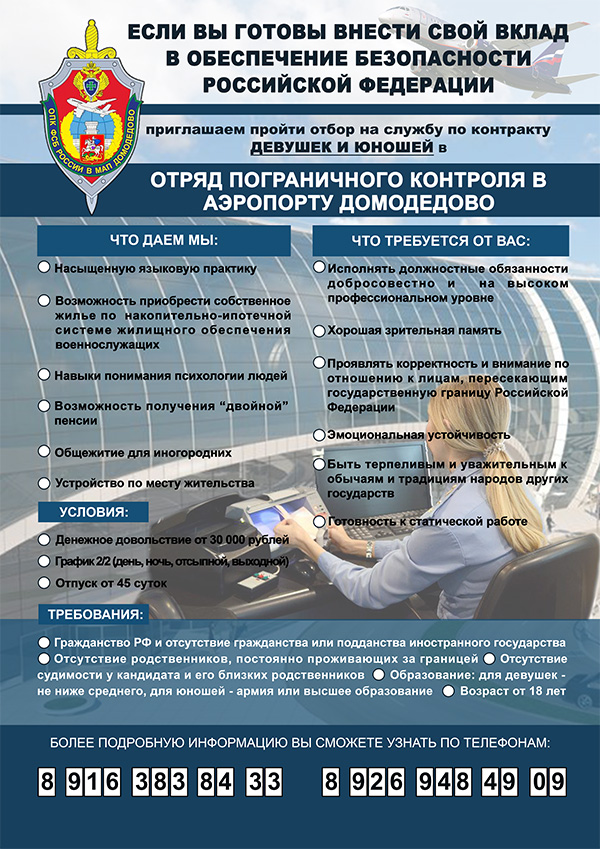 